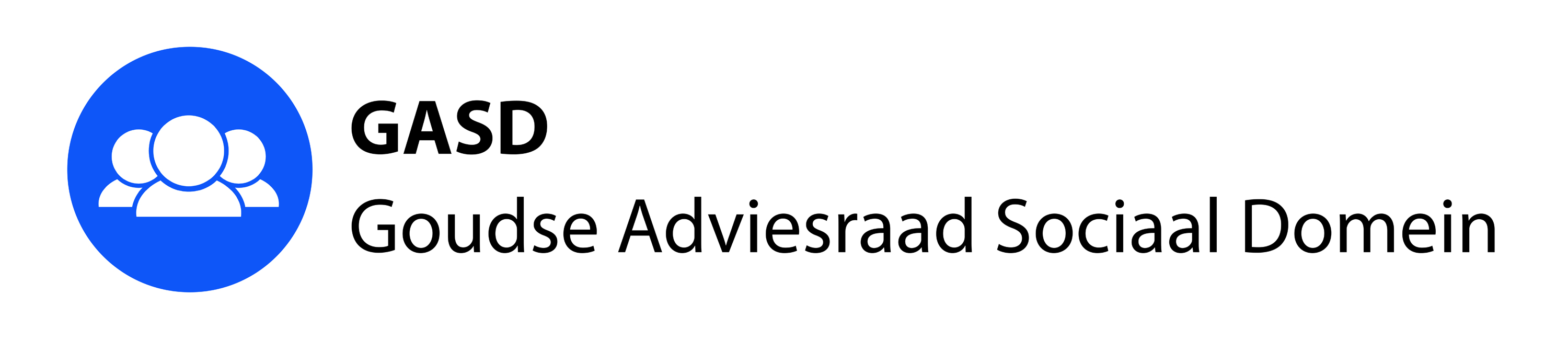 Agenda voor de openbare vergadering van de GASD van 23 februari 2017.Aanvang 13.45 uur, beoogde eindtijd 16.30 uur. Locatie: huis van de stad 2e etage. Agenda voor de openbare vergadering van de GASD van 23 februari 2017. Aanvang 13.45 uur, beoogde eindtijd 16.30 uur. Locatie: huis van de stad 2e etage. 1. Opening, vaststellen agenda. 2. Post en mededelingen. – Mobiliteitsnota ligt vanaf 6 februari 6 weken ter inzage; inspraak door GASD/GCR? 3. Terugkoppeling bijeenkomsten januari en februari waaronder nieuws uit de GCR. + komende bijeenkomsten 3a verslag GASD 26 januari 4. Onder voorbehoud: Jaarverslag 2016 (incl. financiële paragraaf.) 5. 14:30 uur: ambtelijke toelichting op de adviesvraag Tussentijdse Evaluatie Participatienota 2015-2018. 6. 15:30 uur: ambtelijke toelichting op de adviesvraag over Integrale, levensbrede toegang en ondersteuning in het sociaal domein. 7. Reactie van de gemeente op het advies over armoedebeleid. + evaluatie adviesproces Armoede en schuldhulp+ ontwikkelingen schuldhulp 8 werkafspraken advies Cultuurnota advies Integrale, levensbrede toegang en ondersteuningambtelijke handleiding adviesaanvraag 9. Rondvraag en sluiting. Vooruitblik agenda maart: – Rapport cliëntervaringsonderzoek WMO – Regionale cliëntenparticipatie – Netwerkbeheer, netwerkbijeenkomst najaar 2017, sociale kaart – Afspraken met de gemeente over openbaarheid van stukken